OUR APPOINTMENT SYSTEM IS CHANGING FROM MONDAY 30th JULY 2018Owing toa continuing Full-Time GP VACANCY at the practiceand in response to PATIENT CONCERNS REGARDING TELEPHONING AT 8AM FOR AN APPOINTMENTwe are making changes to ensure that we provide safe care to our patientsWe will no longer be providing pre-booked appointments with the GPYou will not be restricted to phoning when the lines open at 8am for an appointmentYou will not be automatically given a face to face appointment with a GPFrom Monday 30th July 2018 we will ask patients to telephone the surgery BETWEEN 08:00 – 11:00 hours to request to speak to a GP on the dayAll requests to be seen will be reviewed.  Where we identify that patient needs are better met by an alternative service, for example:Opticians for eye problemsDentists for dental problemsCommunity Pharmacy for minor ailmentsNHS Choices Online – via www.nhs.uk  for useful information and resources on managing many minor, self limiting illnesses.Patients will be advised by our reception team to utilise these services in the first instanceIf it is appropriate for the practice to manage the problem, a message will be taken by our reception team and a GP at the practice will contact those patients with a medical problem, via telephone, on the same day, to assess and offer advice.If you wish to be seen on the day, please ensure you phone by 11:00After 11:00 you will be advised by our reception team to telephone on the next working day between 08:00 – 11:00We will continue to pre-book planned annual reviews for long term conditions and medication reviews within our team such asDiabetic Annual Review with the Practice NurseMedication Annual Review with the Practice PharmacistOur practice nurse appointments will continue to be pre-bookedWe will review the new appointments system model and may make adjustments.  Please keep in touch with the practice via our website www.courtroad.gpsurgery.net and our Facebook page: court road surgery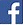 